«Единый день плавания»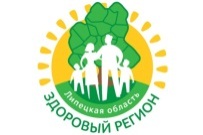 В рамках программы «За здоровое будущее» и в целях популяризации здорового образа жизни, организации досуга населения и приобщения к регулярной двигательной активности, пропаганды плавания как средства активного отдыха всей семьи и укрепления здоровья проводится ЕДИНЫЙ ДЕНЬ ПЛАВАНИЯ, который состоится 25 декабря 2021 года  в плавательном бассейне «Юность» с. Доброе.Это зрелищное действие, побуждающее к двигательной активности и занятиям в плавательных бассейнах. Приглашаем всех желающих принять активное участие в данном мероприятии. В программе:09.00-10.30	  Свободное плавание. (чаша бассейна)11.00-11.30 Открытие «Единого дня плавания» в рамках программы «За здоровое будущее». (чаша бассейна)В программе: поздравление участников, награждение лучших спортсменов группы ветеранов-плавания и обучающихся. (чаша бассейна)11.40-12.00 Мастер-класс по плаванию спортсменов разрядников и ветеранов плавания (тренера-преподаватели Соловьев Сергей Юрьевич, Грибцова Лариса Александровна). (чаша бассейна)12.00-13.00  Смешанная эстафета среди команд сельских поселений и организаций Добровского муниципального района (инструктор по ФК Ярикова Марина Викторовна). (чаша бассейна)13.00-14.30  «Аквааэробика для всех» (инструктор по ФК Ярикова Марина Викторовна). (чаша бассейна)  14-30-21.00 Свободное плавание. Сдача норм ГТО. (чаша бассейна)Бассейн будет открыт для всех желающих, при себе иметь QR код о вакцинации. Вход бесплатный.